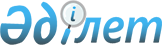 О внесении изменений и дополнений в некоторые законодательные акты Республики Казахстан по вопросам модернизации судебной системыЗакон Республики Казахстан от 21 февраля 2019 года № 227-VІ ЗРК.
      Примечание РЦПИ!     
Порядок введения в действие см. ст. 2   
      Статья 1. Внести изменения и дополнения в следующие законодательные акты Республики Казахстан:
      1. В Закон Республики Казахстан от 27 июля 2007 года "Об образовании" (Ведомости Парламента Республики Казахстан, 2007 г., № 20, ст.151; 2008 г., № 23, ст.124; 2009 г., № 18, ст.84; 2010 г., № 5, ст.23; № 24, ст.149; 2011 г., № 1, ст.2; № 2, ст.21; № 5, ст.43; № 11, ст.102; № 12, ст.111; № 16, ст.128; № 18, ст.142; 2012 г., № 2, ст.11; № 4, ст.32; № 15, ст.97; 2013 г., № 2, ст.7; № 7, ст.34; № 9, ст.51; № 14, ст.72, 75; № 15, ст.81; 2014 г., № 1, ст.4, 6; № 3, ст.21; № 10, ст.52; № 14, ст.84; № 19-I, 19-II, ст.96; № 23, ст.143; 2015 г., № 2, ст.3; № 10, ст.50; № 14, ст.72; № 20-IV, ст.113; № 21-III, ст.135; № 22-I, ст.140; № 22-V, ст.156, 158; № 23-II, ст.170, 172; 2016 г., № 8-II, ст.67; № 23, ст.119; 2017 г., № 8, ст.16; № 9, ст.17, 18; № 13, ст.45; № 14, ст.50, 53; № 16, ст.56; № 22-III, ст.109; № 24, ст.115; 2018 г., № 9, ст.31; № 10, ст.32; № 14, ст.42; № 15, ст.47, 48; № 22, ст.83):
      1) часть вторую статьи 5 изложить в следующей редакции: 
      "Полномочия уполномоченного органа в области образования, предусмотренные подпунктами 4), 4-1), 6), 8-1), 8-3), 11), 11-1), 13), 14), 14-1), 14-2), 16), 19), 25), 27), 34), 38), 38-1), 38-2), 43-2), 44-3), 44-5), 46-11), 46-17), 46-18), 46-19) и 46-20) части первой настоящей статьи, не распространяются на военные, специальные учебные заведения и Академию правосудия при Верховном Суде Республики Казахстан (далее – Академия правосудия).";
      2) дополнить статьей 5-2 следующего содержания:
      "Статья 5-2. Компетенция Верховного Суда Республики Казахстан по отношению к Академии правосудия
      Верховный Суд Республики Казахстан по отношению к Академии правосудия осуществляет следующие полномочия: 
      1) участвует в разработке отдельных разделов государственных общеобязательных стандартов соответствующих уровней образовательной деятельности Академии правосудия;
      2) участвует в разработке отдельных разделов квалификационных требований, предъявляемых к образовательной деятельности Академии правосудия, и перечня документов, подтверждающих соответствие им; 
      3) разрабатывает и утверждает правила деятельности Академии правосудия;
      4) разрабатывает и утверждает правила организации и осуществления учебного процесса, учебно-методической и научно-методической деятельности в Академии правосудия;
      5) разрабатывает и утверждает правила приема на обучение в Академии правосудия;
      6) разрабатывает и утверждает типовые учебные планы и типовые учебные программы;
      7) разрабатывает и утверждает правила организации работ по подготовке, экспертизе, апробации, изданию и проведению мониторинга учебных изданий и учебно-методических комплексов;
      8) разрабатывает и утверждает правила организации и прохождения профессиональной практики и стажировки обучающимися в Академии правосудия;
      9) разрабатывает и утверждает правила восстановления в Академии правосудия;
      10) разрабатывает и утверждает квалификационные характеристики должностей педагогических работников и приравненных к ним лиц Академии правосудия;
      11) разрабатывает и утверждает правила замещения должностей педагогических работников и приравненных к ним лиц, научных работников Академии правосудия;
      12) разрабатывает и утверждает требования к информационным системам и интернет-ресурсам Академии правосудия;
      13) определяет формы и технологии получения образования в Академии правосудия;
      14) разрабатывает и утверждает правила организации учебного процесса с применением образовательных технологий в Академии правосудия;
      15) осуществляет иные полномочия, предусмотренные настоящим Законом, иными законами Республики Казахстан, актами Президента Республики Казахстан и Правительства Республики Казахстан.";
      3) часть вторую пункта 1 статьи 23 изложить в следующей редакции:
      "Образовательные программы дополнительного образования в Академии правосудия, военных, специальных учебных заведениях, реализующих образовательные программы высшего и послевузовского образования, направлены на удовлетворение всесторонних потребностей обучающихся и специалистов с ориентиром на результаты обучения и (или) соответствие профессиональным компетенциям, квалификационным характеристикам и квалификационным требованиям соответственно в судах, правоохранительных органах, Министерстве обороны и органах национальной безопасности Республики Казахстан.";
      4) пункт 1 статьи 26 после слов "за исключением" дополнить словами "Академии правосудия,";
      5) абзац четвертый пункта 2 статьи 29 после слов "за исключением" дополнить словами "Академии правосудия,";
      6) в части первой пункта 3 статьи 39:
      подпункт 1) после слов "послевузовского образования в" дополнить словами "Академии правосудия,";
      подпункт 2) после слов "за исключением" дополнить словами "Академии правосудия,";
      7) часть третью пункта 4 статьи 43-1 после слов "не распространяется на" дополнить словами "Академию правосудия,";
      8) пункт 8 статьи 52 после слов "за исключением" дополнить словами "Академии правосудия,";
      9) части первую и вторую пункта 2 статьи 57 изложить в следующей редакции: 
      "2. Лицензирование деятельности в сфере образования юридических лиц, реализующих образовательные программы технического и профессионального, послесреднего образования, производится по квалификациям, для Академии правосудия, военных, специальных учебных заведений по группам специальностей.
      При этом в приложении к лицензии на занятие образовательной деятельностью указываются шифр, наименование, срок обучения по квалификации, для Академии правосудия, военных, специальных учебных заведений по группам специальностей в соответствии с классификатором специальностей и квалификаций технического и профессионального, послесреднего образования."; 
      10) часть вторую пункта 4 и пункт 5-1 статьи 62 после слов "за исключением" дополнить словами "Академии правосудия,";
      11) в статье 63:
      часть вторую пункта 3 изложить в следующей редакции:
      "Военные, специальные учебные заведения также вправе предоставлять на платной основе товары (работы, услуги) сверх требований государственных общеобязательных стандартов образования в соответствии с правилами оказания платных видов деятельности по реализации товаров (работ, услуг) военными, специальными учебными заведениями и расходования ими денег от реализации товаров (работ, услуг), утверждаемыми первыми руководителями тех государственных органов, в ведении которых находятся военные, специальные учебные заведения.
      Правила оказания платных видов деятельности по реализации товаров (работ, услуг) Академией правосудия и расходования ею денег от реализации товаров (работ, услуг) утверждаются уполномоченным органом по организационному и материально-техническому обеспечению деятельности Верховного Суда, местных и других судов.";
      часть вторую пункта 4 изложить в следующей редакции:
      "Цены на товары (работы, услуги) военных, специальных учебных заведений, предоставляемые на платной основе, утверждаются первыми руководителями тех государственных органов, в ведении которых находятся военные, специальные учебные заведения, по предложениям их руководителей.
      Цены на товары (работы, услуги) Академии правосудия утверждаются Академией правосудия по согласованию с уполномоченным органом по организационному и материально-техническому обеспечению деятельности Верховного Суда, местных и других судов.".
      2. В Закон Республики Казахстан от 23 ноября 2015 года "О государственной службе Республики Казахстан" (Ведомости Парламента Республики Казахстан, 2015 г., № 22-V, cт.153; 2016 г., № 7-I, ст.50; № 22, cт.116; № 24, cт.123; 2017 г., № 14, ст.51; № 16, ст.56; 2018 г., № 12, cт.39):
      пункт 4 статьи 15 дополнить частью второй следующего содержания:
      "Лица, окончившие обучение и сдавшие квалификационный экзамен в Академии правосудия при Верховном Суде Республики Казахстан, могут занять административные государственные должности корпуса "Б" в уполномоченном органе по организационному и материально-техническому обеспечению деятельности Верховного Суда, местных и других судов и в его территориальных подразделениях в соответствии с законодательством Республики Казахстан о государственной службе в течение одного года после окончания обучения по согласованию с уполномоченным органом без проведения конкурса.".
      3. В Закон Республики Казахстан от 4 декабря 2015 года "О Высшем Судебном Совете Республики Казахстан" (Ведомости Парламента Республики Казахстан, 2015 г., № 23-II, ст.173; 2016 г., № 7-I, cт.50; 2017 г., № 6, ст.11; № 14, cт.51; № 16, cт.56):
      1) пункт 7 статьи 1 изложить в следующей редакции:
      "7. Положение об аппарате Совета утверждается Президентом Республики Казахстан.";
      2) в пункте 1 статьи 3:
      абзацы первый и второй подпункта 2) изложить в следующей редакции:
      "2) на конкурсной основе осуществляет отбор кандидатов на вакантную должность председателя, судьи районного и приравненного к нему суда (далее – районный суд), председателя судебной коллегии, судьи областного и приравненного к нему суда (далее – областной суд), судьи Верховного Суда:
      по итогам конкурса рекомендует Президенту Республики Казахстан кандидатов для назначения на вакантную должность председателя и судьи районного суда, председателя судебной коллегии и судьи областного суда;";
      в абзацах первом и втором подпункта 3) слова "и председателей судебных коллегий" исключить;
      в подпункте 5):
      в абзаце шестом слова "квалификационной комиссией Судебного жюри" заменить словами "Комиссией по качеству правосудия при Верховном Суде (далее – Комиссия по качеству правосудия)";
      в абзаце седьмом:
      слова "за совершение ими дисциплинарных проступков,", "или за невыполнение требований Конституционного закона Республики Казахстан "О судебной системе и статусе судей Республики Казахстан" исключить;
      слова "Судебного жюри" заменить словами "Комиссии по качеству правосудия";
      дополнить абзацем восьмым следующего содержания:
      "рассматривает вопросы освобождения от занимаемых должностей председателей судебных коллегий и судей Верховного Суда, председателей, председателей судебных коллегий и судей местных и других судов за совершение ими дисциплинарных проступков или за невыполнение требований Конституционного закона Республики Казахстан "О судебной системе и статусе судей Республики Казахстан" на основании решения Судебного жюри;";
      дополнить подпунктом 6-1) следующего содержания:
      "6-1) формирует ежегодный Национальный доклад о состоянии судейских кадров в судебной системе и представляет его Президенту Республики Казахстан, обеспечивает его последующее обнародование;";
      подпункт 7) изложить в следующей редакции:
      "7) рассматривает обращения судей об обжаловании решений Судебного жюри и Комиссии по качеству правосудия;";
      в подпункте 13) слова "специализированную магистратуру" заменить словами "Академию правосудия при Верховном Суде";
      подпункт 16) изложить в следующей редакции:
      "16) формирует кадровый резерв на должности председателя районного суда, председателя, председателей судебных коллегий и судьи областного суда, председателей судебных коллегий и судьи Верховного Суда (далее – кадровый резерв);";
      в подпункте 17) слова "по представлению Председателя Верховного Суда" исключить;
      подпункт 18) изложить в следующей редакции:
      "18) утверждает состав Комиссии по кадровому резерву при Совете;";
      дополнить подпунктом 18-1) следующего содержания:
      "18-1) утверждает состав Судебного жюри при Совете;";
      3) в статье 4:
      в пункте 1:
      в части второй слова "Министр по делам государственной службы" заменить словами "руководитель уполномоченного органа по делам государственной службы и противодействию коррупции";
      в части третьей слова "Союза судей" заменить словами "юридической общественности";
      пункты 2 и 3 изложить в следующей редакции:
      "2. Расширенное пленарное заседание Верховного Суда избирает кандидатов из числа судей и рекомендует их к назначению Президентом Республики Казахстан членами Совета.
      Кандидатуры судей в состав Совета рассматриваются на расширенном пленарном заседании Верховного Суда из числа кандидатов, рекомендованных расширенными пленарными заседаниями областных судов, с учетом обеспечения равного представительства в Совете судей районных и областных судов, а также Верховного Суда.
      Судьи составляют не менее половины членов Совета.
      3. Члены Совета, за исключением Председателя Совета и членов Совета по должности, осуществляют свои полномочия три года.
      При этом половина членов Совета, за исключением Председателя Совета и членов Совета по должности, переназначаются каждые полтора года.";
      пункт 7 дополнить частью второй следующего содержания:
      "Оплата труда членов Совета из числа ученых-юристов и адвокатов производится за счет средств, выделенных Совету из республиканского бюджета, и осуществляется в соответствии с единой системой финансирования и оплаты труда работников для всех органов, содержащихся за счет государственного бюджета, утверждаемой Правительством Республики Казахстан по согласованию с Президентом Республики Казахстан.";
      пункт 10 изложить в следующей редакции:
      "10. Полномочия члена Совета прекращаются в соответствии с законодательством Республики Казахстан по следующим основаниям:
      1) по собственному желанию;
      2) прекращение гражданства Республики Казахстан, за исключением иностранных экспертов;
      3) состояние здоровья, препятствующее дальнейшему исполнению профессиональных обязанностей;
      4) вступление в законную силу решения суда о признании недееспособным или ограниченно дееспособным либо о применении принудительных мер медицинского характера;
      5) вступление в законную силу обвинительного приговора, прекращение уголовного дела на досудебной стадии на основании пунктов 3), 4), 9), 10) и 12) части первой статьи 35 или статьи 36 Уголовно-процессуального кодекса Республики Казахстан;
      6) смерть или вступление в законную силу решения суда об объявлении умершим;
      7) прекращение полномочий судьи; 
      8) прекращение действия и лишение лицензии на занятие адвокатской деятельностью;
      9) прекращение действия обстоятельств, послуживших основанием для включения в состав Совета;
      10) возникновение иных оснований, предусмотренных законодательством Республики Казахстан.";
      4) в пункте 1 статьи 5:
      дополнить подпунктом 2-1) следующего содержания:
      "2-1) утверждает структуру аппарата Совета;";
      подпункт 6) изложить в следующей редакции:
      "6) вправе участвовать на пленарном и расширенном пленарном заседаниях Верховного Суда, совещаниях судей, пленарных и расширенных пленарных заседаниях областных судов, заседаниях Союза судей, Комиссии по судейской этике, Судебного жюри, Комиссии по качеству правосудия;";
      в подпункте 7) слова "в деятельности" исключить;
      5) в пункте 1 статьи 6:
      подпункт 7) изложить в следующей редакции:
      "7) участвовать в работе пленарных и расширенных пленарных заседаний областных судов и Верховного Суда, заседаний советов по взаимодействию с судами и органов судейского сообщества, Комиссии по качеству правосудия по вопросам, входящим в компетенцию Совета;";
      дополнить подпунктом 8-1) следующего содержания:
      "8-1) вносить предложения по перечню вопросов, выносимых для рассмотрения на заседании Совета;";
      6) пункт 1 статьи 7 дополнить подпунктом 8-1) следующего содержания:
      "8-1) организует обеспечение деятельности Судебного жюри и Комиссии по кадровому резерву;";
      7) в пункте 1 статьи 9 слова "работы Совета определяются регламентом" заменить словами "работы Совета, в том числе порядок принятия решений и проведения голосования, определяются регламентом Совета"; 
      8) в статье 10:
      пункт 1 изложить в следующей редакции:
      "1. Решения Совета по кадровым вопросам судов, дисциплинарной ответственности судей и оценке качества их работы принимаются не менее чем двумя третями голосов его членов, участвующих в заседании, в отсутствие лица, в отношении которого рассматривается вопрос, а также иных приглашенных лиц.
      Решения Совета по иным, в том числе процедурным вопросам принимаются большинством голосов его членов, участвующих в заседании.";
      пункт 2 исключить;
      9) в пункте 2 статьи 11:
      подпункт 3) изложить в следующей редакции:
      "3) двое судей, делегируемых Комиссией по качеству правосудия из своего состава, на ротационной основе;";
      подпункт 5) после слова "представители" дополнить словом "юридической";
      10) пункт 2 статьи 12 дополнить частью второй следующего содержания:
      "На заседания Комиссии могут быть приглашены наблюдатели.";
      11) в статье 13:
      пункт 1 после слова "Комиссии" дополнить словами ", обжалования их результатов";
      пункты 4 и 5 изложить в следующей редакции:
      "4. Лица, окончившие обучение в Академии правосудия при Верховном Суде, освобождаются от сдачи квалификационного экзамена в течение четырех лет со дня окончания обучения.
      5. Не допускаются к сдаче квалификационных экзаменов лица, указанные в пункте 2 статьи 29 Конституционного закона Республики Казахстан "О судебной системе и статусе судей Республики Казахстан".";
      в пункте 7 слово "год" заменить словами "шесть месяцев";
      пункт 10 изложить в следующей редакции:
      "10. Процедура сдачи квалификационного экзамена включает в себя:
      психологическое тестирование;
      компьютерное тестирование на знание законодательства Республики Казахстан;
      письменное эссе;
      проверку способности претендента применять имеющиеся знания на практике на основе решения задач, моделирующих ситуации из судебной практики (решение кейсовых задач);
      собеседование с членами Комиссии, которое может совмещаться с одним из этапов квалификационного экзамена.
      Порядок сдачи квалификационного экзамена устанавливается решением Совета.
      Количество, содержание, порядок разработки и перечень вопросов квалификационного экзамена на должность судьи определяются Советом.";
      12) статью 14 изложить в следующей редакции:
      "Статья 14. Отказ в приеме квалификационных экзаменов
      Решение об отказе в приеме квалификационных экзаменов принимается председателем Комиссии и допускается в случаях, когда кандидаты в судьи не соответствуют требованиям, предъявляемым законодательными актами Республики Казахстан.
      В случае отказа в приеме квалификационных экзаменов председатель Комиссии обязан выдать гражданину в течение месяца со дня подачи заявления или получения результатов специальной проверки, указанной в пункте 2 статьи 13 настоящего Закона, мотивированный ответ.";
      13) пункт 1 статьи 15 изложить в следующей редакции:
      "1. Лица, успешно сдавшие квалификационный экзамен, с учетом результатов психологического тестирования по решению Совета могут быть направлены для прохождения полиграфологического исследования с целью получения дополнительной информации и проверки достоверности сообщаемых сведений.";
      14) заголовок главы 5 изложить в следующей редакции:
      "Глава 5. Вынесение рекомендации о назначении на должность председателя и судьи районного суда, председателя судебной коллегии и судьи областного суда, судьи Верховного Суда";
      15) статьи 16, 17 и 18 изложить в следующей редакции:
      "Статья 16. Конкурс на должность судьи
      1. Рекомендация Совета о назначении на должность председателя и судьи районного суда, председателя судебной коллегии и судьи областного суда, судьи Верховного Суда дается по результатам конкурсного рассмотрения.
      2. Решение об объявлении конкурса принимается Председателем Совета по предложению секретаря Совета на основе графика проведения конкурсов, ежегодно утверждаемого Советом и размещаемого на интернет-ресурсе Совета.
      График проведения конкурсов утверждается в конце предыдущего года и содержит, в том числе следующие сведения:
      1) срок приема документов участников конкурса;
      2) категории вакансий, объявляемых в конкурс (судьи и председатели районных судов, судьи и председатели судебных коллегий областных судов, судьи Верховного Суда).
      3. График составляется с учетом анализа и прогноза сменяемости судей, сроков полномочий председателей и председателей судебных коллегий местных судов, а также имеющихся вакансий.
      Особенности организации работы Совета, основанной на графике проведения конкурсов, определяются регламентом Совета.
      4. Объявление Совета о конкурсе для занятия вакантной должности судьи районного суда, председателя судебной коллегии и судьи областного суда, судьи Верховного Суда публикуется аппаратом Совета в сроки, установленные регламентом Совета, но не менее чем за две недели до конкурса, а для занятия должностей председателей районного суда и судебной коллегии областного суда – до истечения срока полномочий председателей районного суда и судебной коллегии областного суда на интернет-ресурсе Совета на казахском и русском языках.
      5. Для участия в конкурсе на должность председателя и судьи районного суда, председателя судебной коллегии и судьи областного суда, судьи Верховного Суда необходимо в течение сроков, указанных в объявлении Совета о конкурсе, но не менее чем в течение двух недель со дня опубликования объявления на интернет-ресурсе Совета, подать в аппарат Совета заявление и другие документы, перечень которых установлен регламентом Совета.
      В целях получения полной и объективной информации о личности претендентов аппарат Совета вправе запросить дополнительные сведения о претендентах в правоохранительных органах и их территориальных подразделениях, других государственных органах, коллегиях адвокатов, а также в негосударственных организациях.
      Статья 17. Участники конкурса на должность председателя и судьи районного суда, председателя судебной коллегии и судьи областного суда, судьи Верховного Суда
      1. В конкурсе для получения рекомендации Совета на должность председателя и судьи районного суда могут участвовать граждане, отвечающие требованиям пункта 1 статьи 29 Конституционного закона Республики Казахстан "О судебной системе и статусе судей Республики Казахстан", а кандидаты, являющиеся действующими судьями, – требованиям статьи 28 и пункта 1 статьи 29 Конституционного закона Республики Казахстан "О судебной системе и статусе судей Республики Казахстан".
      Кандидатуры на вакантные должности председателя районного суда должны быть действующими судьями или иметь стаж работы в должности судьи не менее пяти лет.
      2. В конкурсе для получения рекомендации Совета на должность председателя судебной коллегии и судьи областного суда, судьи Верховного Суда могут участвовать граждане, отвечающие требованиям Конституционного закона Республики Казахстан "О судебной системе и статусе судей Республики Казахстан".
      3. Участники конкурса на должность председателя и судьи районного суда должны получить заключения Совета по взаимодействию с судами и пленарного заседания областного суда по месту жительства или работы.
      Участники конкурса на должность председателя судебной коллегии областного суда должны получить заключения Совета по взаимодействию с судами и пленарного заседания Верховного Суда. 
      Участники конкурса на должность судьи областного суда должны получить заключения Совета по взаимодействию с судами и пленарного заседания соответствующего областного суда, а также областного суда по месту жительства или работы. 
      В случае, если участники конкурса на должность судьи областного суда работают или проживают в том же регионе, в котором находится суд, на должность судьи которого они претендуют, получение повторного заключения пленарного заседания областного суда не требуется.
      Участники конкурса на должность судьи Верховного Суда должны также получить заключение Совета по взаимодействию с судами по месту жительства или работы.
      Заключения Совета по взаимодействию с судами и пленарного заседания носят рекомендательный характер.
      4. Информация об участниках конкурса, о дате проведения пленарных заседаний, заседания Совета по взаимодействию с судами, а также о принятых ими решениях подлежит размещению на интернет-ресурсе Совета и опубликованию в иных средствах массовой информации.
      Статья 18. Порядок отбора кандидатов на вакантные должности
      1. Конкурсный отбор кандидатов на вакантные должности осуществляется Советом открыто и гласно в условиях, исключающих вмешательство в его деятельность.
      2. Основными критериями отбора кандидатов на вакантные должности судей являются высокий уровень знаний, высокие морально-нравственные качества и безупречная репутация.
      При проведении конкурса на занятие вакантной должности председателя районного суда и председателя судебной коллегии областного суда в дополнение к критериям, указанным в части первой настоящего пункта, также учитываются и организаторские способности.
      Отбор кандидатов на вакантные судейские должности производится также с использованием системы дифференцированных по категориям судейских должностей цифровых и оценочных критериев, в том числе учитывающих работу в суде, прокуратуре, адвокатуре, определяемых Советом, основанных на требованиях, предусмотренных Конституционным законом Республики Казахстан "О судебной системе и статусе судей Республики Казахстан" и настоящим Законом.
      3. Рассмотрение членами Совета вопроса о занятии вакантных должностей председателей и судей районных судов, председателей судебных коллегий и судей областных судов и судей Верховного Суда непосредственно в ходе заседания Совета осуществляется в следующем порядке:
      1) оглашение сведений о вакантной должности судьи и количестве лиц, претендующих на ее занятие;
      2) обсуждение членами Совета кандидатур, претендующих на занятие вакантной должности судьи;
      3) выдвижение членами Совета кандидатур для голосования;
      4) голосование членов Совета по выдвинутой кандидатуре.
      При необходимости голосование может проводиться тайно;
      5) подведение итогов рассмотрения членами Совета кандидатур на вакантную должность.
      Победителем конкурса на занятие вакантной должности признается кандидат, набравший не менее двух третей голосов членов Совета, принимающих участие в его заседании.
      4. Кандидат, не являющийся действующим судьей и победивший в конкурсе, дополнительно должен пройти обязательную специальную проверку.
      Прохождение специальной проверки организуется аппаратом Совета.
      Кандидаты, имеющие непрерывный стаж государственной службы и проходившие ранее специальную проверку, могут представить соответствующую справку, заверенную кадровой службой.
      Документ о результатах специальной проверки действителен в течение одного года со дня его выдачи.
      5. В случае если по итогам специальной проверки будут установлены сведения, свидетельствующие о начале досудебного расследования в отношении победившего в конкурсе кандидата, в том числе его прекращении в последующем по основаниям, предусмотренным пунктами 1), 2), 5), 6), 7) и 8) части первой статьи 35 Уголовно-процессуального кодекса Республики Казахстан, то в отношении таких кандидатов органами прокуратуры проводится дополнительная проверка с изучением материалов уголовных дел, итоги которой рассматриваются на заседании Совета.
      При наличии оснований, препятствующих назначению на должность председателя или судьи районного суда, председателя судебной коллегии и судьи областного суда, судьи Верховного Суда кандидата, прошедшего отбор и рекомендованного Советом к назначению, а также в случае его отказа от назначения на вакантную должность Совет отменяет решение о даче рекомендации и может рекомендовать для назначения на вакантную должность другого кандидата из числа лиц, принявших участие в конкурсе.
      6. Если в результате конкурса не были отобраны кандидаты на представленные вакантные должности, то конкурс по таким вакантным должностям признается несостоявшимся, и:
      1) кандидатам, участвовавшим в конкурсе на судейские должности, но не отобранным на них, с их согласия могут быть предложены другие судейские должности, оставшиеся по итогам конкурса незаполненными;
      2) может быть объявлен повторный конкурс.
      7. По итогам отбора кандидатов на вакантные должности информация о лицах, рекомендованных по итогам конкурса, размещается на интернет-ресурсе Совета.";
      16) заголовок главы 6 изложить в следующей редакции:
      "Глава 6. Порядок рассмотрения кандидатур на вакантные должности председателей областных судов, председателей судебных коллегий Верховного Суда";
      17) статью 19 изложить в следующей редакции:
      "Статья 19. Порядок рассмотрения кандидатур на вакантные должности председателей областных судов, председателей судебных коллегий Верховного Суда
      1. Кандидатуры на вакантные должности председателей областных судов, председателей судебных коллегий Верховного Суда рассматриваются Советом на альтернативной основе по представлению Председателя Верховного Суда, внесенному им после их рассмотрения пленарным заседанием Верховного Суда.
      2. Кандидатуры на вакантные должности председателей областных судов рекомендуются, как правило, из числа судей областного суда или лиц, имеющих стаж работы в должности судьи не менее десяти лет.
      Кандидатуры на должности председателей судебных коллегий Верховного Суда представляются из числа судей Верховного Суда.
      При этом приоритет при отборе кандидатов на должности председателя областного суда, председателей судебных коллегий Верховного Суда отдается лицам, состоящим в кадровом резерве и обладающим организаторскими способностями.
      3. К представлению Председателя Верховного Суда прилагаются материалы на всех кандидатов, рассмотренных на пленарном заседании соответствующего суда на альтернативной основе.
      4. Совет в обязательном порядке рассматривает на заседании все представленные кандидатуры на вакантные должности председателей областных судов, председателей судебных коллегий Верховного Суда.";
      18) в статье 20:
      слова "в соответствующем суде" заменить словами "или аналогичную должность в равнозначных судах";
      слово "подряд" исключить;
      19) в статье 21:
      пункт 1 изложить в следующей редакции:
      "1. Основанием для рассмотрения Советом вопроса об освобождении председателя, председателя судебной коллегии суда и судьи от должности является представление Председателя Верховного Суда или решение Судебного жюри. Представление об освобождении председателя, председателя судебной коллегии суда и судьи от должности в силу профессиональной непригодности вносится Председателем Верховного Суда в Совет на основании решения Комиссии по качеству правосудия.
      Судебное жюри вносит в Совет решение об освобождении от занимаемых должностей председателя, председателей судебных коллегий суда и судей за совершение ими дисциплинарных проступков или за невыполнение требований Конституционного закона Республики Казахстан "О судебной системе и статусе судей Республики Казахстан".";
      пункт 2 после слова "регламентом" дополнить словом "Совета";
      20) статью 24 изложить в следующей редакции:
      "Статья 24. Рассмотрение вопроса об обжаловании решения Комиссии по качеству правосудия или Судебного жюри
      1. Решение Комиссии по качеству правосудия или Судебного жюри может быть обжаловано судьей в Совет.
      2. При рассмотрении вопроса об обжаловании решения Комиссии по качеству правосудия или Судебного жюри Совет заслушивает объяснение судьи, в отношении которого Комиссией по качеству правосудия или Судебным жюри принято решение. Неявка судьи на заседание Совета без уважительных причин не препятствует рассмотрению вопроса. На заседании могут быть выслушаны сообщения других лиц, приглашенных по ходатайству судьи, секретаря Совета, оглашены документы и рассмотрены иные материалы.
      3. По итогам рассмотрения вопроса об обжаловании решения Комиссии по качеству правосудия или Судебного жюри Совет вправе принять одно из следующих решений:
      1) признать решение Комиссии по качеству правосудия или Судебного жюри обоснованным;
      2) признать решение Комиссии по качеству правосудия или Судебного жюри необоснованным и отменить его, прекратив производство;
      3) признать решение Комиссии по качеству правосудия или Судебного жюри необоснованным и отменить его, направив на повторное рассмотрение.".
      4. В Закон Республики Казахстан от 5 июля 2018 года "Об адвокатской деятельности и юридической помощи" (Ведомости Парламента Республики Казахстан, 2018 г., № 16, cт.52):
      часть первую пункта 11 статьи 33 после слова "состав" дополнить словами "Высшего Судебного Совета Республики Казахстан и".
      Статья 2. Настоящий Закон вводится в действие по истечении десяти календарных дней после дня его первого официального опубликования, за исключением положений по вопросам деятельности Судебного жюри при Высшем Судебном Совете Республики Казахстан, которые вводятся в действие по истечении двух месяцев после дня его первого официального опубликования.
					© 2012. РГП на ПХВ «Институт законодательства и правовой информации Республики Казахстан» Министерства юстиции Республики Казахстан
				
      Президент
Республики Казахстан 

Н. НАЗАРБАЕВ
